HISTORIA DEL PENSAMIENTO DE LOS GRANDES PROTAGONISTASDE LA HISTORIALAS GRANDES FIGURAS Y LOS PROFUNDOS INTERROGANTES SOBRE EL HOMBREHacen posible entender la Ciencia, la Historia y la Vida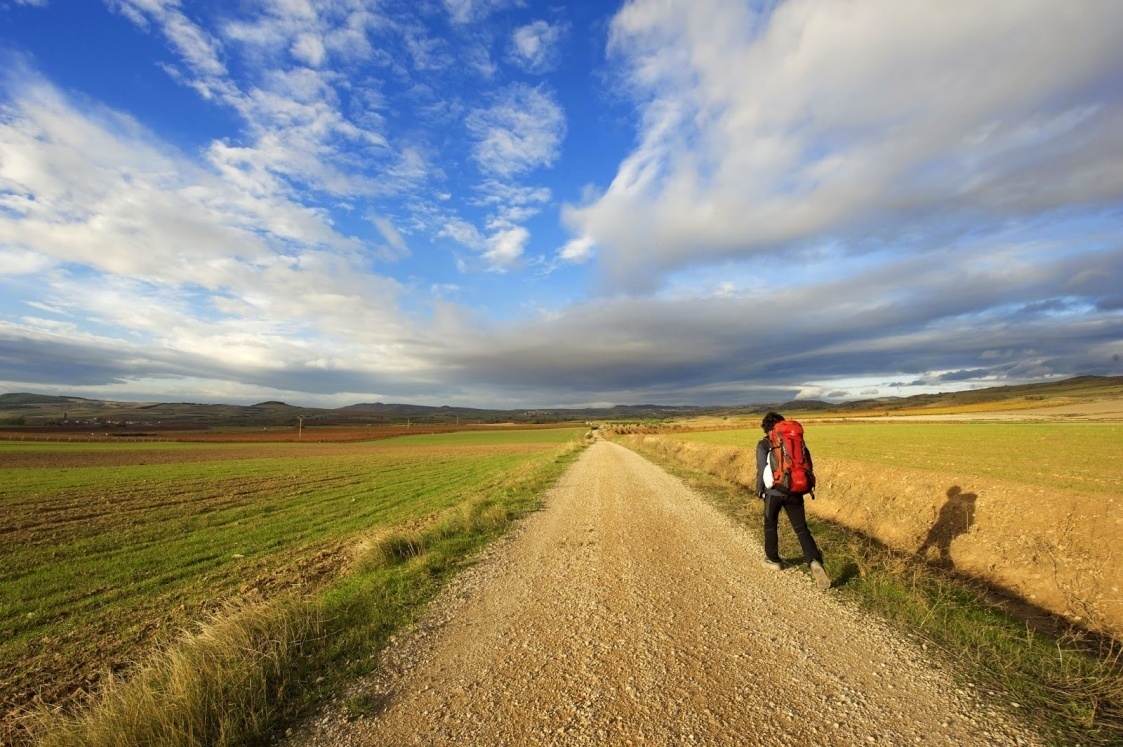 El hombre es el alma de todo sistema filosóficoPor eso es el centro de atención de todo Pensador significativoIN D I C E  Unidad 1.  AL ENCUENTRO DE LA REALIDAD         Tema 1. Interrogantes del Universo                            Interrogantes del Universo.                            Naturaleza, Sociedad, Historia.                            La vida de los hombres y sus ideas.                            Las fuentes del pensamiento.        Tema 2. Los Sistemas Filosóficos                           ¿Qué son los sistemas filosóficos?                           La Filosofía y la ciencia.                           El idealismo como sistema filosófico.                           El materialismo como riesgo.                           Concepción dialéctica del mundo  Unidad 2.  EL PENSAMIENTO DE LOS TIEMPOS ANTIGUOS         Tema 3.  El pensamiento grecorromano                          El Nacimiento del Pensamiento Lógico.                          Los Grandes genios griegos.                          Los Movimientos Helenísticos en Filosofía.                          Los Pensadores Romanos.                          La Cuna del Pensamiento Occidental.      Tema 4  El Pensamiento cristiano medieval.                          Nacimiento del Cristianismo como Filosofía.                         Los nuevos pueblos de Europa.                         Las Universidades y la Escolástica.                         La lucha por la verdad: Mahometismo y Judaísmo.     Tema 5  Humanismo y Racionalismo                         El Humanismo como Movimiento.                        La primera Filosofía del Nuevo Mundo.                        El racionalismo cartesiano.                        El Empirismo y la Ciencia Experimental. Unidad 3  FILOSOFIA DE LA LUCHA Y DE LA LIBERTAD       Tema  6.   Nuevo razonalismo y el idealismo                             El Enciclopedismo y la Ilustración.                           El Naturalismo Literario y Científico.                           El idealismo y el Criticismo                           El idealismo dialéctico.                           Gestación de la Filosofía Suramericana.        Tema  7. Las Filosofías Dialécticas                           El Movimiento idealista.                          Izquierda Hegeliana.                          Otros movimientos Dialécticos.                          Nietzsche y el Mito del Superhombre.                          Las Aplicaciones Políticas y Utópicas.       Tema 8. Las Ideologías Socialistas                          La Revolución Social del Siglo XIX.                         Los Socialistas Utópicos.                         Marx y los Primeros Marxistas.                         Los Seguidores de Marx.                         La Dialéctica de Marx.                         La Dialéctica del marxismo   Unidad 4  LA NUEVA CIENCIA Y LA NUEVA VIDA          Terma  9 La ciencia en el siglo XIX y en el XX                            Proceso de las Ciencias Positivas.                            La Preocupación Científica por el Hombre.                            Las Grandes preocupaciones por la Vida.                            Los Intereses crecientes por el Cosmos.                            La Explosión de los Afanes Científicos.         Tema  1 0. Liberalismo Económico y Respuesta Comunista.                             El liberalismo Económico. '                             El Capitalismo como Instrumento del Liberalismo.                             Organización del Movimiento Comunista.                             Las Alternativas de la Socialdemocracia.                             Las Actitudes Socialistas en Suramérica       Tema 11. EI Positivismo y el Pragmatismo.                             Positivismo como actitud y como sistema.                             El Utilitarismo y el Pragmatismo.                             El Materialismo como sistema.                             Los Nuevos Lenguajes del Positivismo.   Unidad 5    LAS FlLOSOFIAS DE  LA VIDA Y DE LA EXISTENCIA           Tema  12.  Vitalismo y Existencialismo.                                   El Vitalismo como actitud y como sistema.                                  La Fenomenología y la búsqueda de un método.                                  El existencialismo y el Protagonismo del Existir.                                  El Vitalismo Teológico y Espiritual.                                  Los Movimientos vitalistas suramericanos.           Tema 13. Personalismo y Estructuralismo.                                  La Axiología como Ciencia de los Valores.                                  El Personalismo como estilo.                                  El Estructuralismo como Interpretación del Hombre.                                  Análisis y prospectiva en la Filosofía.                                  La Filosofía Personalista Suramericana.      Presentación  Las páginas que siguen pretenden presentar, de forma rápida, sintética y concreta, las diversas corrientes de pensamiento humano que han surcado los derroteros de la historia humana.   Esas corrientes han tenido muchos centros de interés. Pero el que ilumina todos los demás es la idea del hombre, de sus hechos y de sus estilos de vida.        No intentan abusar de la memoria del lector. Explotan al máximo la capacidad de reflexión y la habilidad para formular síntesis.  Por eso animan a buscar a fondo lo que dicen de los autores y de los que ha quedado de ellos con el paso de los siglos.   Intentan ayudar al lector a elaborar su propia teoría, sólo posible cuando se descubren los pensamientos de las figuras más significativas de la Historia humana.    En la medida en que cada uno se sienta interpelado por un autor, por un libro o por un estilo de pensamiento, busca, investiga, completa con lecturas, ahonda lo que otros dijeron para que llegar a ser más autónomo.   Forja la propia cultura de base con lo que se dice y no consumir la que flota en el ambiente es uno de los deberes de los hombres libres.  A ello pretenden ayudar las páginas siguientes.     Ellas presentan el panorama de la Historia del pensamiento, que es mucho más rico y profundo si se conoce, que si solo queda escondido en los libros. El lector se sentirá siempre interpelado en la medida en que supere su curiosidad y sólo busque informarse.. Detrás de la información tiene que surgir la reflexión, la elección y la aplicación a la vida.   Todos los hombres inteligentes tienen derecho a conocer y a elegir.   Ese es el camino. Admirar, pero no imitar, las  grandes intuiciones de los grandes pensadores. Para ello se necesita tiempo, contrastes y sobre todo inquietudes intelectuales. Nadie  va a regalar nada. Las conquistas hay que conseguirlas con los medios propios, con el pensamiento independiente y firme, con la libertad de pensar. Con la responsabilidad de elegir.  Ese es el camino